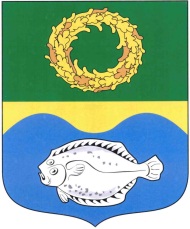 РОССИЙСКАЯ ФЕДЕРАЦИЯКАЛИНИНГРАДСКАЯ ОБЛАСТЬОКРУЖНОЙ СОВЕТ ДЕПУТАТОВМУНИЦИПАЛЬНОГО ОБРАЗОВАНИЯ«ЗЕЛЕНОГРАДСКИЙ ГОРОДСКОЙ ОКРУГ»(первого созыва)   РЕШЕНИЕот 24 июня 2019 года	                      № 316г. ЗеленоградскО внесении изменения в решение окружного Совета депутатов муниципального образования «Зеленоградский городской округ» от 26 ноября 2015 года № 314 «Об установлении на территории муниципального образования «Зеленоградский городской округ» земельного налога»     В соответствии с Федеральным законом от 6 октября 2003 года  №131-ФЗ «Об общих принципах организации местного самоуправления в Российской Федерации», в целях приведения нормативного правового акта окружного Совета депутатов муниципального образования «Зеленоградский городской округ» в соответствие с Федеральным законом от 29 июля 2017 года № 217-ФЗ «О ведении гражданами садоводства и огородничества для собственных нужд и о внесении изменений в отдельные законодательные акты Российской Федерации» окружной Совет депутатов муниципального образования «Зеленоградский городской округ»РЕШИЛ:Внести в решение окружного Совета депутатов муниципального образования «Зеленоградский городской округ» от 26 ноября 2015 года        №314 «Об установлении на территории муниципального образования «Зеленоградский городской округ» земельного налога» (с изменениями, внесенными решениями окружного Совета депутатов муниципального образования «Зеленоградский городской округ» от 30 марта 2016 года № 43, от 04 ноября 2016 года № 96, от 28 ноября 2018 года № 263) следующее изменение:в абзаце втором подпункта 2 пункта 2 слова «, а также дачного хозяйства» исключить.Опубликовать решение в газете «Волна» и разместить на официальном сайте органов местного самоуправления муниципального образования «Зеленоградский городской округ». Решение вступает в силу со дня официального опубликования и распространяется на правоотношения, возникшие с 1 января 2019 года. Глава муниципального образования«Зеленоградский городской округ»                                               С.В. Кулаков